KolokvijumZa dnevni dijagram opterećenja na slici odrediti utrošenu energiju, faktor opterećenja, vrijeme iskorišćenja maksimalne snage i srednju snagu. Nacrtati krivu trajanja opterećenja.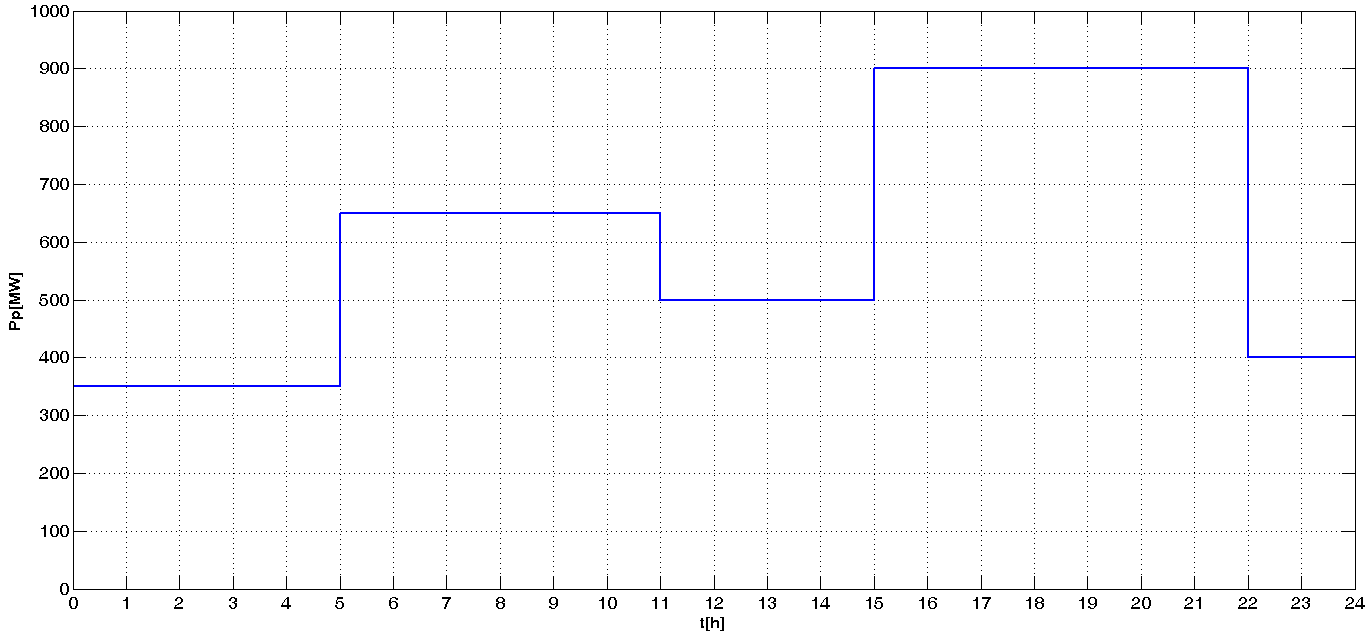 Slika 1.Br. poena: 9Dnevni dijagram opterećenja sistema, prikazan na slici 2, ima maksimalnu snagu Ppmax=13 MW i Ppmin=5MW. Dijagram je aproksimovan krivom trajanja opterećenja datom sa tri prave, kao na slici 2. Izvesti analitičke izraze koji važe za snagu u pojedinim trenucima tokom dana. Koristeći izvedene izraze odrediti snagu u t=4h i t=12h.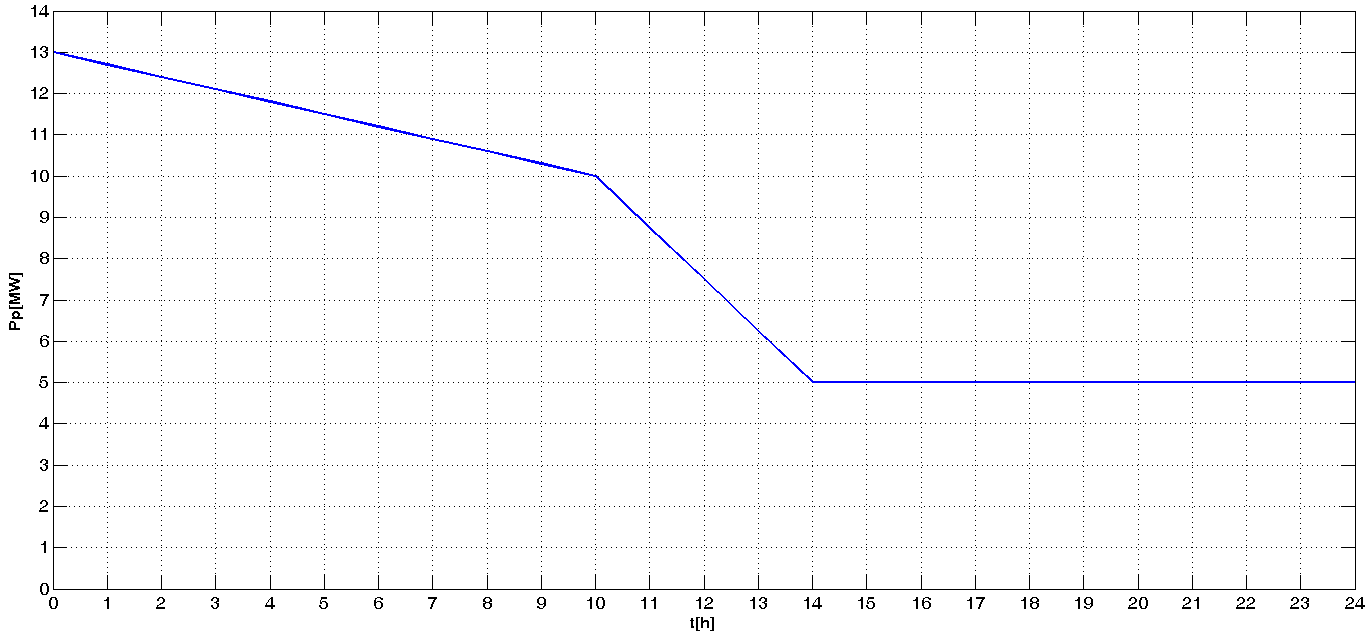 Slika 2.Br. poena: 10Ostvarena godišnja potrošnja električne energije u jednom elektroenergetskom sistemu je data u tabeli, pri čemu za 2002 i 2004 godinu nisu poznati podaci. Potrebno je procijeniti potrošnju električne energije za 2002. i 2004. godine koristeći metod minimum sume kvadrata odstupanja. Za funkciju kojom se aproksimira potrošnja električne energije usvojiti polinom drugog stepena (W=a+bt+ct2).Br. poena: 15 Definicija, osnovne karakteristike i podjela elektroenergetskih sistema. Br. poena: 8Definicija, podjele i karakteristike primarnih oblika energije. Br. poena: 8 UNIVERZITET CRNE GOREELEKTROTEHNIČKI FAKULTETSP: Energetika i automatikaElektrane24.11.2017 godinePrezime i ime: ________________________Broj indeksa: ______________Godina1999200020012002200320042005W [GWh]101216x30x55